National Capital Area Council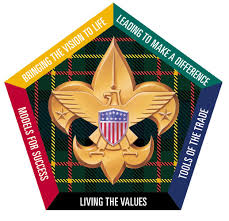 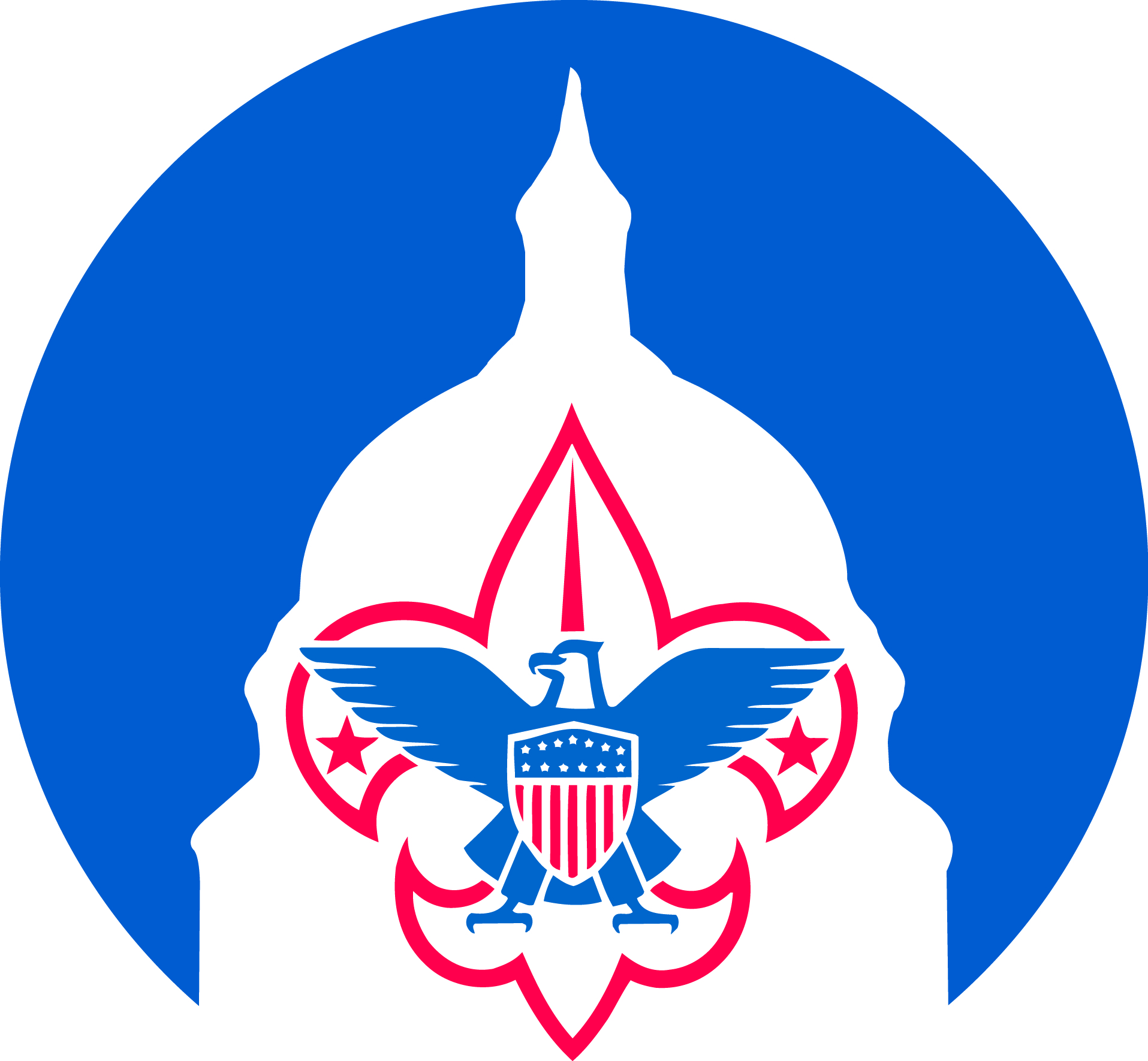 Wood Badge ScholarshipThe purpose of establishing a scholarship for Wood Badge in the NCAC is to encourage participation for Scouters who would not otherwise be able to attend.  We expect applicants to commit to completing the course, including the skills implementation "Ticket" which follows the classwork, and receive support from the unit to do so. A Wood Badge Scholarship Committee will be appointed annually by the Council Wood Badge Committee. Membership of the Committee will include the current year Wood Badge Course Director(s), WB Council Committee Chairman and the Wood Badge Professional Staff Advisor and may include others as appointed. The Committee will review all scholarship applications for approval.  NOTE:  The role of professional staffer(s) on the WB Scholarship Committee will be to help administer the process as non-voting members, which includes verifying that an applicant is a registered scouter in good standing and disbursing scholarship funds as approved by the WB Scholarship Committee.Scholarships will be based on financial need as demonstrated by the applicant. All scholarship requests will be processed with the highest degree of confidentiality.The Committee may award each applicant a scholarship of no less than $100' paid directly towards the Wood Badge course fee.  Each application is reviewed on a case-by-case basis and clarifying information may be requested. Applicants are expected to first pursue funds from their unit, chartering organization, employer, etc. in addition to the request for Wood Badge scholarship.Each applicant is generally expected to provide a portion of the total cost for this course, typically an amount no less than the deposit required for the course to ensure his/her commitment to completion.Scholarships are granted for courses run by National Capital Area Council and to registered members of the Council generally limited to members living within the geographic boundaries of the Council.  Participation in courses outside of the Council will not be considered' nor will participants registered in other Councils.Scholarship requests should be submitted at the same time as the participant submits a course application' but no later than 45 days prior to the first day of the course' along with the deposit for the course.  Applications for scholarships may be rejected after the 45 day deadline has passed.  Scholarship decisions will generally be made 35 days before the first day of the course.Applicants who are denied a scholarship will receive a refund of their deposit without penalty upon request.Questions regarding the scholarship program may be submitted to the Wood Badge Professional Staff Advisor.Some employers will pay for Wood Badge participation. A course description is available from the Council office or Course Director.The scholarship funds will be held in a NCAC Wood Badge custodial account.  Checks will be disbursed upon request of the WB Scholarship Committee with the approved application as documentation and payment will be made directly to the applicable NCAC cost center.Boy Scouts of America, National Capital Area Council 
9190 Rockville Pike, Bethesda MD 20814-3897 
301-530-9360 • 301-564-9513 FAX
Don Durbin, WB Scholarship Staff Advisor – don.durbin@scouting.orgRev. 12/22/2017Confidential Wood Badge Scholarship ApplicationThis form must be completed in full and submitted no later than 45 days prior to the first day of the Wood Badge course. The information you provide on this form will be kept strictly confidential. A separate application is required for each applicant.Name (Please print clearly	Unit Type, Number                                              DistrictFull Street AddressPrimary Phone	Email AddressRegistered Scouting Position(s)	Application Date SubmittedPlease provide a statement telling us why you would like to attend Wood Badge. You may attach additional pages:Applicant’s Signature:	Date:	We support the application of ____________________ to attend Wood Badge and the Unit will support his/her efforts by aiding in the development and completion of realistic goals to apply the skills learned in Wood Badge for the benefit of the Unit. Unit Signature:	Date:	Printed Name: 	Position:	Office Use OnlyDate Application received:	Amount approved: 	Date check disbursed: __________________ Course No. (Cost Center): ___________________  Check #: 	Boy Scouts of America, National Capital Area Council 
9190 Rockville Pike, Bethesda MD 20814-3897 
301-530-9360 • 301-564-9513 FAX
Don Durbin, Staff Advisor – don.durbin@scouting.orgAmount of the Wood Badge Fee$Amount of money the applicant will provide (50% recommended)$Amount of money the unit will provide$Amount of money the chartering organization will provide$Assistance from any other source for this course$Amount needed for scholarship [A-(B+C+D+E)] = F$